ЧЕРКАСЬКА ОБЛАСНА РАДАГОЛОВАР О З П О Р Я Д Ж Е Н Н Я24.09.2020                                                                                       № 397-рПро проведення виплатиВідповідно до статті 56 Закону України «Про місцеве самоврядування
в Україні», Положення про Почесну відзнаку «За заслуги перед Черкащиною», затвердженого рішенням обласної ради від 09.08.2013 № 24-21/VI
«Про Почесну відзнаку "За заслуги перед Черкащиною"», зі змінами, внесеними рішеннями обласної ради від 27.06.2014 № 32-23/VI
та від 08.02.2017 № 12-29/VII, враховуючи рішення обласної ради
від 20.12.2019 № 34-47/VIІ «Про обласний бюджет Черкаської області
на 2020 рік» (зі змінами), розпорядження голови обласної державної адміністрації та обласної ради від 21.08.2020 № 539/351-р:1. Виділити кошти з обласного бюджету в сумі 10 000 (десять тисяч) гривень на виплату одноразової грошової винагороди громадянину, нагородженому Почесною відзнакою «За заслуги перед Черкащиною».2. Виплатити одноразову грошову винагороду за рахунок коштів обласного бюджету в сумі 10 000 (десять тисяч) гривень громадянину, нагородженому Почесною відзнакою «За заслуги перед Черкащиною»:3. Фінансово-господарському відділу виконавчого апарату обласної ради провести відповідну виплату.4. Контроль за виконанням розпорядження покласти на керівника секретаріату обласної ради ПАНІЩЕВА Б.Є. та начальника фінансово-господарського відділу, головного бухгалтера виконавчого апарату обласної ради РАДЧЕНКО Л.Г.Перший заступник голови						В. ТАРАСЕНКОКУЛІКОВУСергію Станіславовичу–заступнику міського голови з виконавчої роботи Звенигородської міської ради.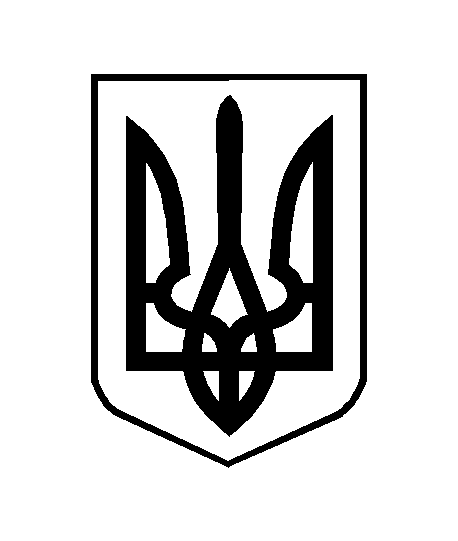 